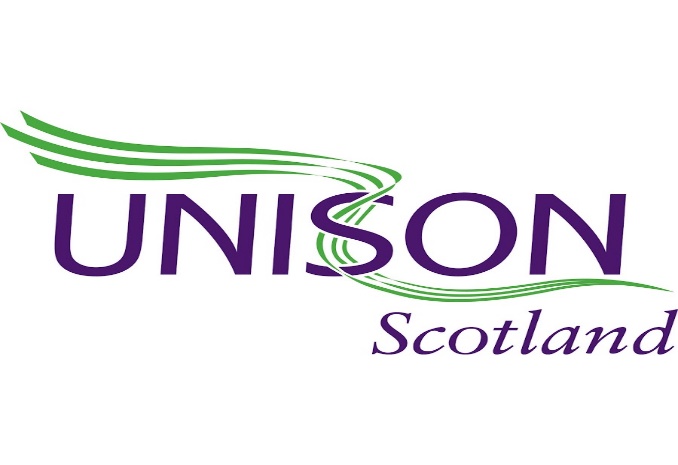                         Course Preference Form  These Courses will be delivered online via TEAMS and are extremely popular.If you are unsuccessful in securing a place you will be put on our priority list for future courses.Please return Form to memberlearningscotland@unison.co.uk NameUNISON Branch – if applicableOccupationEmployerE-mailCourse Date/TimeCourse You Wish to  Attend  ( x )Bereavement /Grief Workshop23/6/21 – 10am to 12.30pmBereavement /Grief Workshop24/6/21 – 10am to 12.30pm